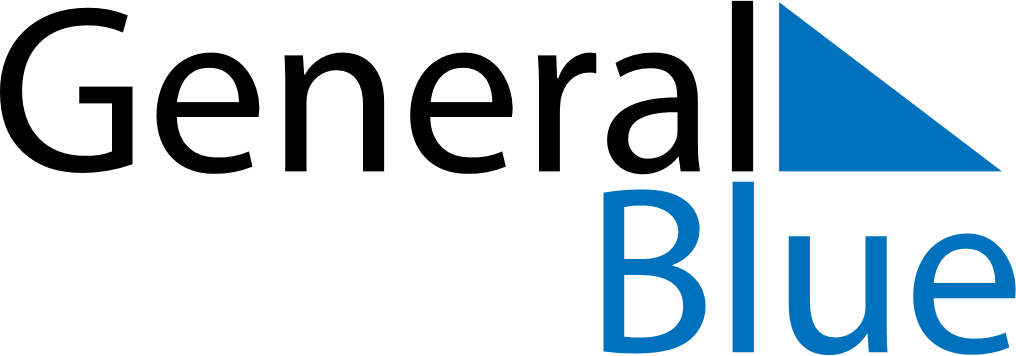 May 2019May 2019May 2019NetherlandsNetherlandsSUNMONTUEWEDTHUFRISAT1234Nationale Dodenherdenking567891011Bevrijdingsdag12131415161718Mother’s Day19202122232425262728293031Ascension Day